Truth for the Troubled Church1 Corinthians: 3:16-23Thinking back on this week’s sermon, was there anything you heard for the first time or that caught your attention, challenged, or confused you?What evidence would you point to in support of Paul’s claim in verse 16 that “the Spirit of God dwells in you”?The “you” in verse 16 refers to the group of believers who were the church at Corinth, who “are a temple of God”. What is unique and special about a temple which makes being a temple meaningful to a church like VBC? Verse 17 has warnings for someone who destroys the temple of God. In what way can the temple of God be destroyed, and how can we (as an individual, Life Group, or church) guard against that happening?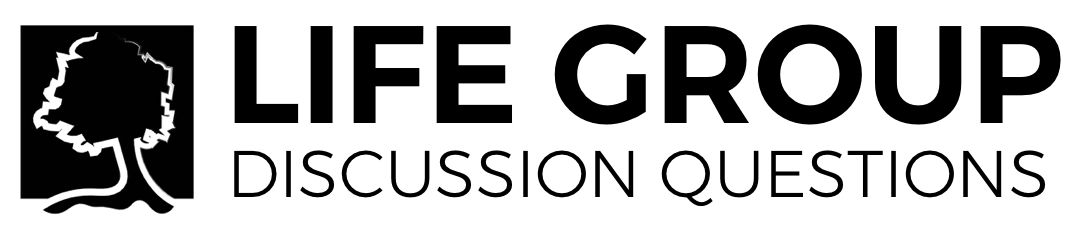 What does it look like for a Christian who is “wise in this age” to “become foolish” (vs 18)?How would you explain Paul’s teaching that “all things belong to you” in verse 22 to an unbeliever who asks what it means?In verse 23 Paul says that we belong to Christ, who belongs to God. As one who represents God, what message(s) about Him have your actions conveyed this week?Paul says that “all things belong to you” (vs 21) and that “you belong to Christ” (vs 23). Use those two concepts to come up with a working definition of Christian liberty. Why is that definition important today?